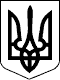 123 СЕСІЯ ЩАСЛИВЦЕВСЬКОЇ СІЛЬСЬКОЇ РАДИ7 СКЛИКАННЯРІШЕННЯ24.07.2020 р.                                      № 2432с. ЩасливцевеПро скасування пункту 353 рішення62 сесії Щасливцевської сільської ради5 скликання №862 від 16.11.2009 р.          Розглянувши заяву громадянки України ***. від 08.07.2020р. та наданих документів, відповідно ст.ст. 12, 19, 40, 118, 121 Земельного кодексу України, керуючись ст. 26 Закону України «Про місцеве самоврядування в Україні», сесія сільської радиВИРІШИЛА:1. Скасувати пункт 353 рішення 62 сесії Щасливцевської сільської ради 5 скликання №862 від 16.11.2009 р. у зв’язку зі змінами в законодавстві.2. Надати *** дозвіл на розробку проекту землеустрою щодо відведення безоплатно у власність земельної ділянки, орієнтовною площею 0,10 га, для будівництва житлового будинку, господарських будівель і споруд, розташованої за адресою: вул. Чонгарська, ***, с. Генічеська Гірка, Генічеський район, Херсонська область, із земель житлової та громадської забудови.3. Гр. ***  замовити в землевпорядній організації, яка має відповідний дозвіл на виконання цих робіт, за свій рахунок розробку проекту землеустрою щодо відведення безоплатно у власність земельної ділянки, зазначеної у п. 2 цього рішення.4. Про хід виконання цього рішення повідомити Щасливцевську сільську раду в місячний термін. 5. Контроль за виконанням цього рішення покласти на постійну комісію Щасливцевської сільської ради з питань регулювання земельних відносин та охорони навколишнього середовища.Сільський голова                                                                     В.ПЛОХУШКО